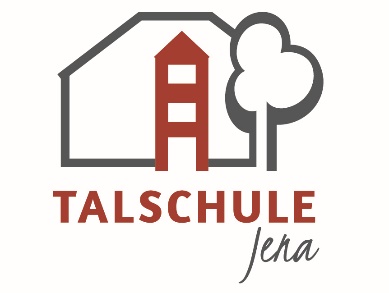 KalenderPlan für den Gruppenunterricht   für alle Klassenstufen ab 25.05.2020Stand 18.05.2020 / Änderungen vorbehaltenMontagDienstagMittwochDonnerstagFreitagSonnabendSonntag        25. Mai1        26. Mai2        27. Mai1        28. Mai2        29. Mai1        30. Mai        31. MaiJuniFeiertagJuni2Juni1Juni2Juni1JuniJuniJuni2Juni 1Juni2Juni1Juni2JuniJuniJuni1Juni2Juni      1Juni2Juni1JuniJuniJuni      2Juni1Juni2Juni1Juni2JuniJuniJuni      1Juni2Juli1Juli2Juli1JuliJuliJuli2Juli1Juli      2Juli1Juli2JuliJuliJuli1Juli2Juli1Juli2JuliSonderplanJuliJuli